Défi :Les flacons A et B sur votre paillasse contiennent les liquides utilisés pour réaliser le « tour de magie » avec l’œuf. Votre défi est de démontrer que le flacon A contient un liquide différent du flacon B.Une fois l’expérience trouvée et réalisée, faire un compte-rendu individuel de l’expérience sur une copie double. Ton compte-rendu rédaction comprendra :		- une présentation 	- un titre	- une liste de matériel	- ta réflexion individuelle	- le protocole retenu par ton groupe (schéma légendé et texte)	- vos mesures et observations	- une conclusion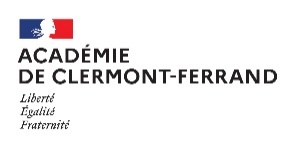 Physique-Chimie au cycle 4 - Masse et volumeFlottabilité de l’œufFiche 12Prouver que les liquides sont différents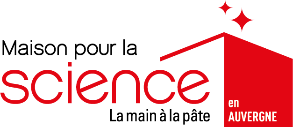 Matériel à disposition :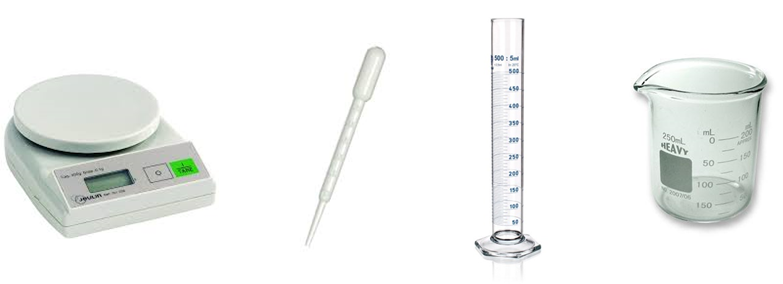 Mon expérienceExpérience retenue par le groupeDomaineIndicateurs de réussiteMIMFMSTBM1AJe sais rédiger correctement (vocabulaire, syntaxe, précision) mon protocole, mes observations et conclusion  1BJe sais faire un schéma de mon expérience4BJe sais faire une mesure de masse et de volume4BJe sais faire mon compte rendu d’expérience4BJe travaille dans le calme et le respecte des consignes